Ausbildung bei der Hansestadt Wipperfürth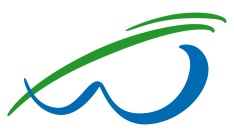 als Bachelor of Arts (B.A.)(Studiengang Kommunaler Verwaltungsdienst)- Verwaltungsbetriebswirtschaftslehre -Voraussetzungen:Zu einem Hochschulstudium berechtigte Schulbildung oder ein gleichwertig anerkannter BildungsstandDauer3 Jahre im Rahmen eines Vorbereitungsdienstes (Duales Bachelor-Studium mit 60 % wirtschaftswissenschaftlichen, 30 % juristischen und 10 % sozialwissenschaftlichen Modulen)AbschlussBachelorprüfung (Bachelorarbeit + Kolloquium) ist gleichzeitig Laufbahnprüfung für die Laufbahngruppe II. 1. Einstiegsamt (ehemals gehobener Dienst) im nichttechnischen DienstVerdienstmöglichkeiten:Anwärterbezüge in Höhe von 1.142,82 €Weiterbildungsmöglichkeiten/Aufstieg:MasterstudiengängeSpezialisierung z.B. in den Bereichen Verwaltungsrecht, Personal- und betriebliches Sozialwesen, Datenschutzrecht usw.modulare QualifikationsmöglichkeitenTätigkeitsfelder:in unterschiedlichen Verwaltungsbehörden Sachbearbeitungs- und FührungsaufgabenTreffen von Verwaltungsentscheidungen auf Grundlage rechtlicher Vorschriften usw. Bewerbung/EinstellungBewerbung frühzeitig; ein Jahr vor Beginn der Ausbildung EinstellungstestPersönliches VorstellungsgesprächWeitere Infos:				www.fhoev.nrw.de 